Write or answer the questions.What color is your desk?_____________________What color is the board?_____________________What color is the sun?_____________________What color is the sky?_____________________What color are the trees?_____________________What color are the clouds?___________________________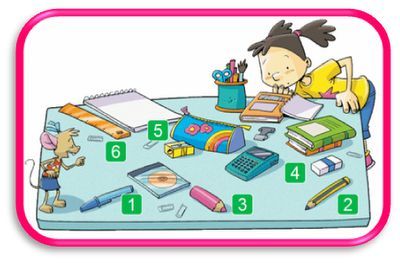 How many notebooks are there?_____________________What color is the pencil? (No:3)_____________________What color is the pencil sharpener?_____________________How many erasers are there?_____________________How many pencil cases are there?_____________________What color is the pen?______________________Answer keyWhat color is your desk?Answers may varyWhat color is the board?Answers may varyWhat color is the sun?It’s yellow.What color is the sky?It’s blue.What color are the trees?They are green.What color are the clouds?They are white.How many notebooks are there?There are two notebooks.What color is the pencil? (No:3)It’s pink.What color is the pencil sharpener?It’s yellow.How many erasers are there?There is one eraser.How many pencil cases are there?There is one pencil case.What color is the pen?It’s blue.Name: ____________________________    Surname: ____________________________    Nber: ____   Grade/Class: _____Name: ____________________________    Surname: ____________________________    Nber: ____   Grade/Class: _____Name: ____________________________    Surname: ____________________________    Nber: ____   Grade/Class: _____Assessment: _____________________________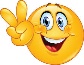 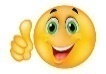 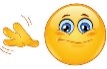 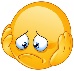 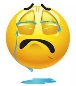 Date: ___________________________________________________    Date: ___________________________________________________    Assessment: _____________________________Teacher’s signature:___________________________Parent’s signature:___________________________